San Fernando College					  Vo Bo  Jefe D 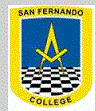 Departamento de InglesGUIA #11: Unit 1.Move Beyond 1 .GUIA # 11. UNIT 1. (LIBRO MOVE BEYOND 1)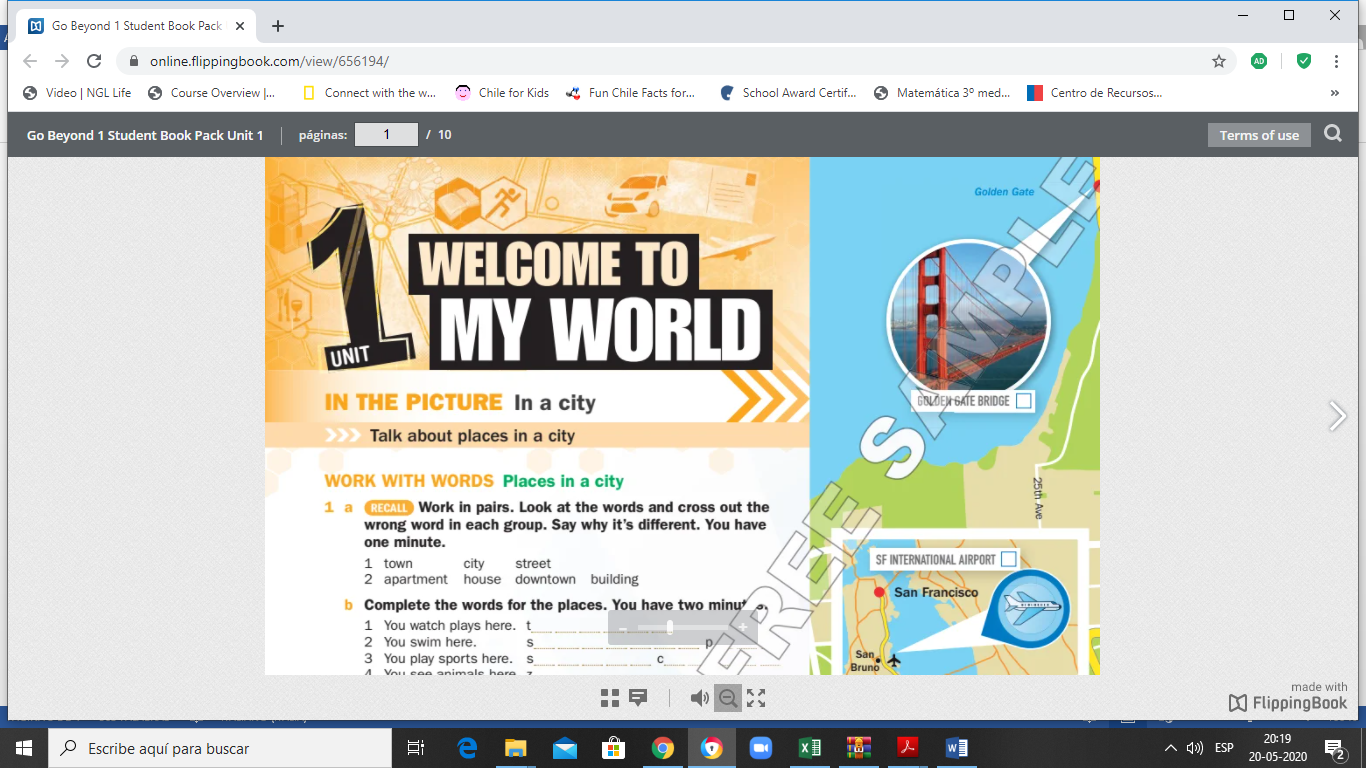 Family Vocabulary: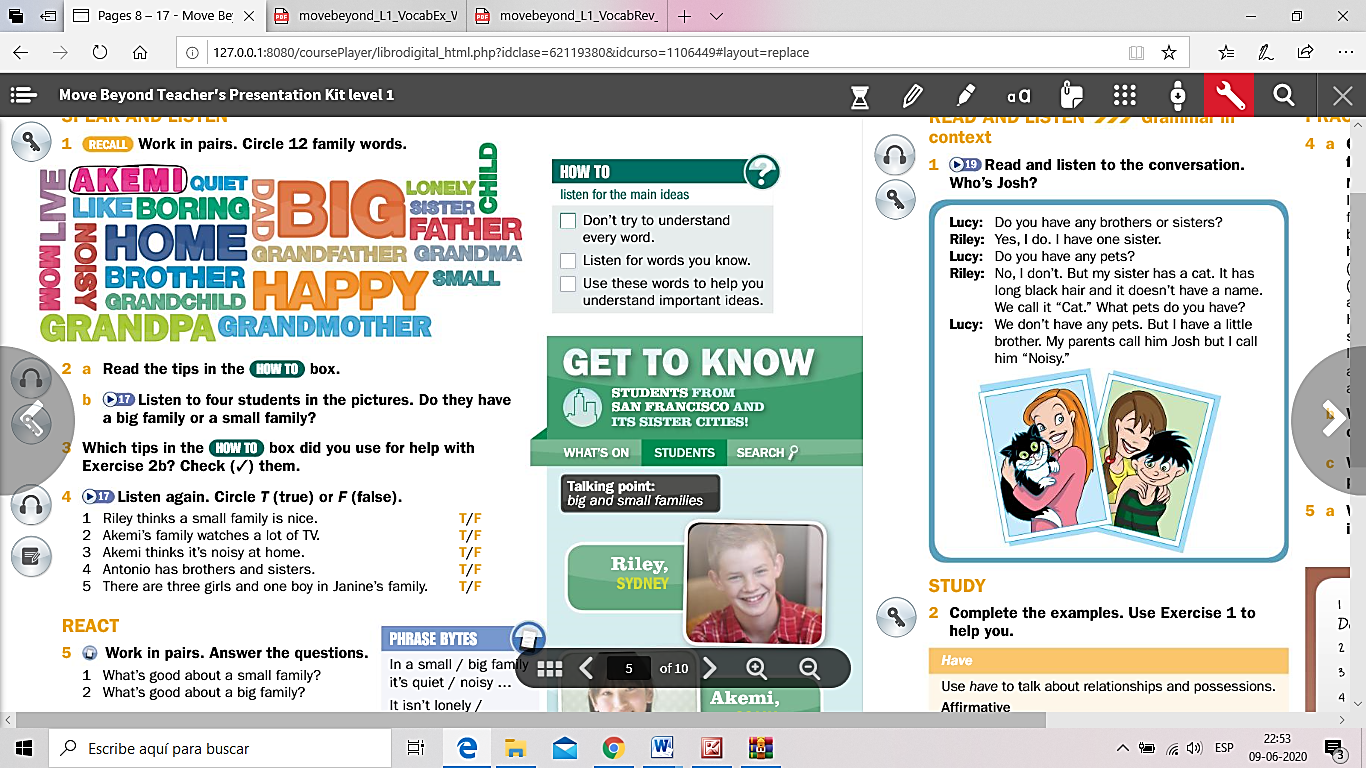 2. Look at Camilla’s family tree and write the names of her family members below.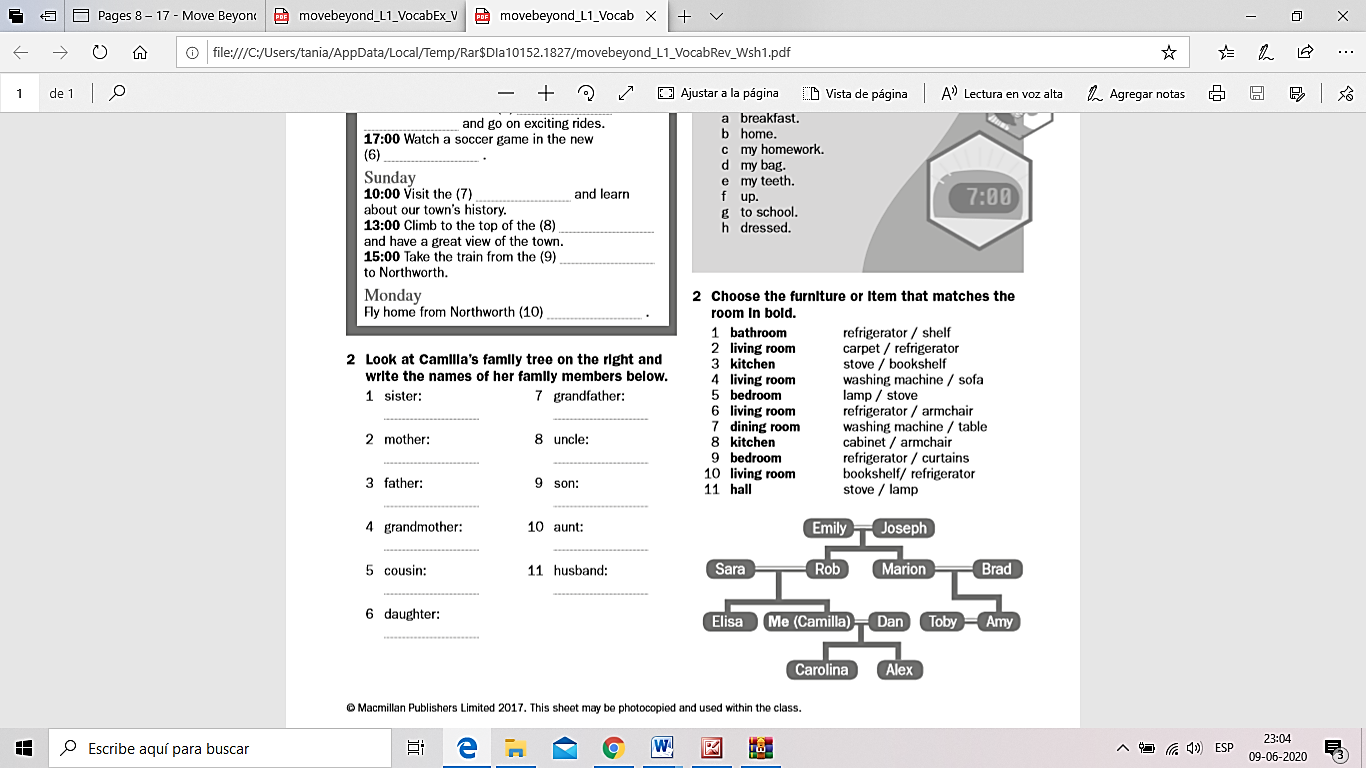 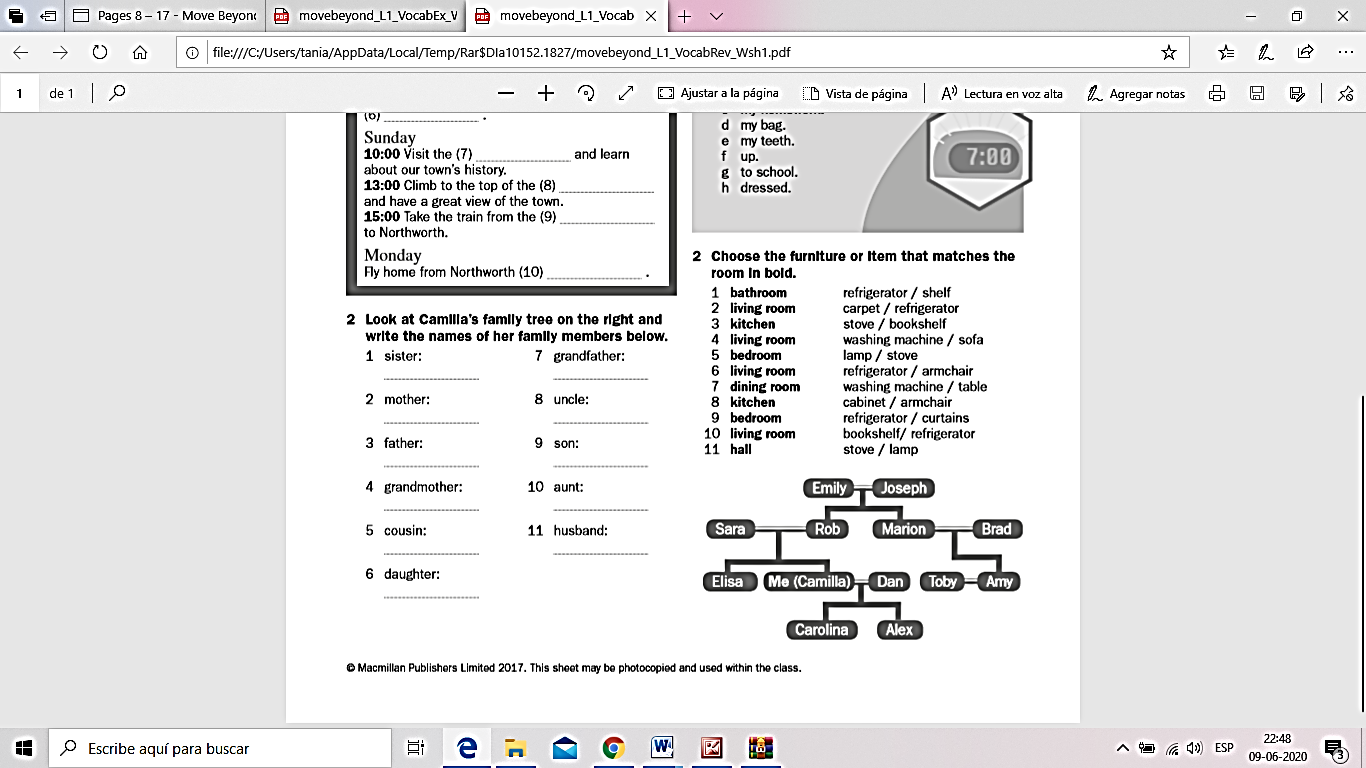 GRAMMAR: VERB HAVE/ HAS ( TENER)Complete the description with the correct form of” have / has”.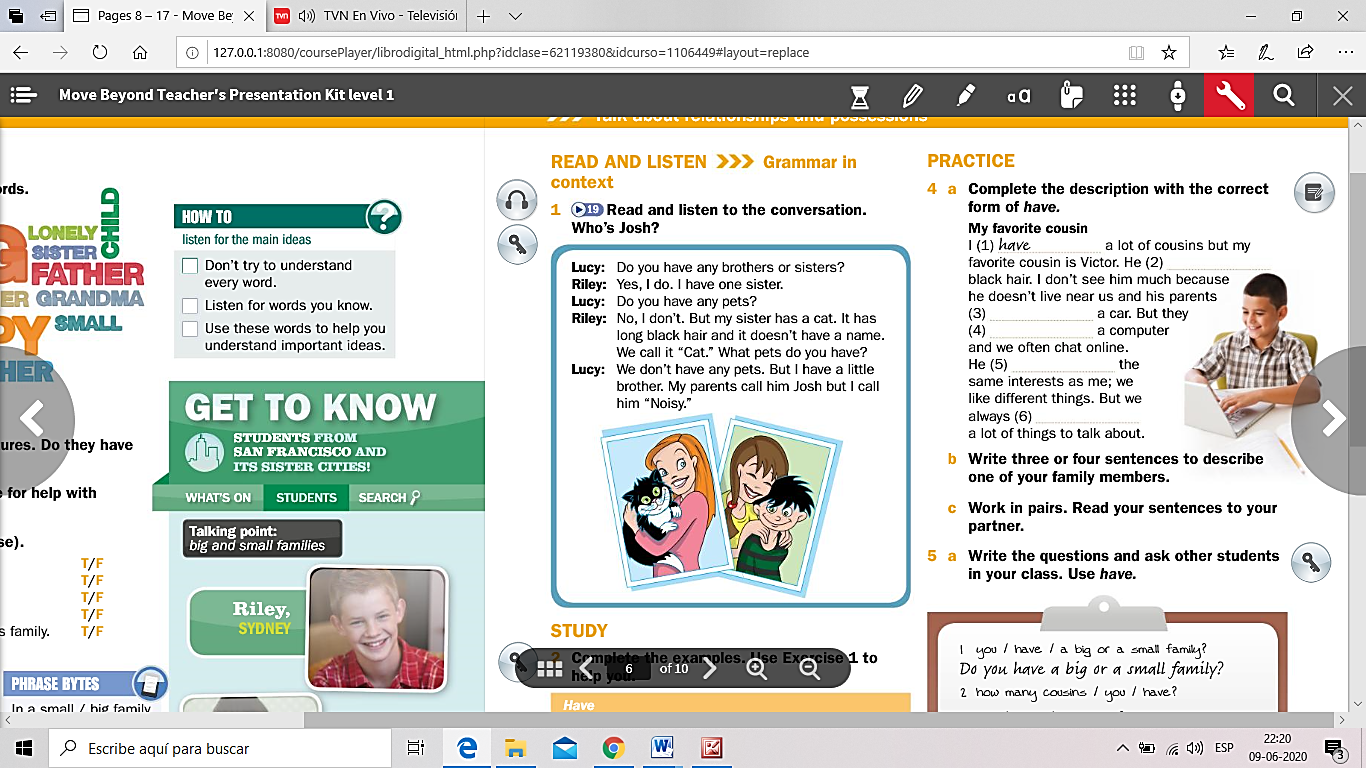    2.A)B)C)D)NombreNombreCurso 5to básico A-B-C             ContenidosHabilidadesObjetivos de AprendizajeGRAMMAR: Have /hasVocabulary: FamilyRecordar-identificar- Comprender- escribirLeer y demostrar comprensión de estructuras gramaticales que contengan palabras de uso frecuente. Escribir para describir acciones cotidianas.Estimado estudiante :IMPORTANTE:  PARA RETROALIMENTACIÓN DE GUÍA Nº10 Y LA EXPLICACIÓN DE LA GUÍA 11 REVISA EL VIDEO  AQUÍ:            https://youtu.be/Jd1IZwDsiUQ Recuerda que este año NO  es necesario comprar el libro de Inglés  y tampoco debes imprimir las guías, pero todas las actividades deben ser desarrolladas en tu cuaderno. Si tienes dudas sobre esta guía o quieres que tu profesor/a te revise algún ejercicio escrito, puedes enviarle un email a : tguzman@sanfernandocollege.cl          Informamos que el departamento de inglés utilizara la Plataforma google classroom para canalizar el trabajo y comunicación entre los profesores y los estudiantes.Por favor no olvidar que para poder ingresar a esta Plataforma debes contar con un correo gmail con tu nombre y apellido para acceder a tu sala virtual.Si tienes dudas de cómo funciona la plataforma, ingresa a estos links:+     https://www.youtube.com/watch?v=Xk2BcVIJtlw ( cómo usar google class room desde el PC)+      https://www.youtube.com/watch?v=tMEEobU7h3Y ( cómo usar google classroom desde tu celular)Los códigos para ingresar a tu sala virtual serán enviados durante la semana a través de los grupos de whatsapp o correos de las directivas de apoderados.                       AFIRMATIVOHE-SHE-IT      +     HASWE-YOU-THEY-I+ HAVE     NEGATIVOHE-SHE-IT+ DOESN´T HAVE + COMPLEMENTOWE-YOU-THEY + DON´T HAVE+ COMPLEMENTOINTERROGATIVODOES + HE-SHE-IT+ HAVE+ COMPLEMENTO ?DO +  WE-YOU-THEY-I + HAVE+ COMPLEMENTO ?